SLO Economieslo gedragswetenschappenSLO MAATSCHAPPIJWETENSCHAPPEN & filosofie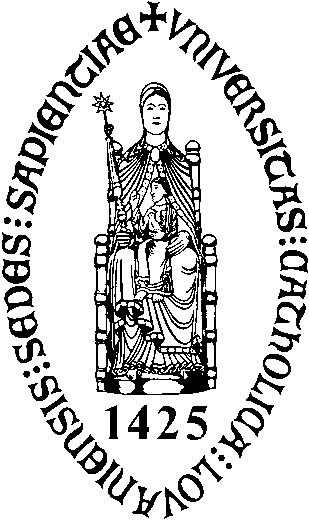 KATHOLIEKE UNIVERSITEITLEUVENLESVOORBEREIDINGLesonderwerp: EVALUATIE VORMINGSMOMENTKerndoelen (code overbrengen naar de derde kolom in het lesschema)Lesschema (cursusteksten, materialen, kopieën van transparanten, bordschema’s worden afzonderlijk toegevoegd)1 Afhankelijk van de vraag wie het meest actief is in de betrokken sequens, zet je een kruisje in de kolom leraar, respectievelijk leerlingen.Student:Joke StubbeMentor:Hilde BloemenDatum: 14/05/2014Tijdstip: van 12 u            tot  13 uDuur: 2uurSchool: Sociale Hogeschool HeverleeLeerj. + Richting:2e jaar maatschappelijk werkAantal lln./stud.: 15Relevante leerlingen- of studentenkenmerkenVoorkennis en voorervaringDe studenten zijn reeds twee weken bezig met het uitwerken van hun vormingsmoment. In de eerste les lag de focus voornamelijk bij de vertaling van verschillende visies op leren naar een vormingsdoel. In de tweede les werd gefocust op het vertalen van een achterliggende doelstelling naar verschillende werkdoelen, en het uitkiezen van degelijke werkvormen hiervoor. BelangstellingHier valt wel wat over te zeggen. Doorheen mijn vorige twee lessen heb ik getrokken en gesleurd, oprecht mijn best gedaan om studenten de pracht van de vorming te laten zien als krachtige methodiek in het sociaal werk. Ik ben daar ten dele in geslaagd (langs mijn kant, om het dus gepassioneerd over te brengen), maar ik heb het gevoel dat dit niet bij iedereen zo is aangekomen. Ik vrees dat het merendeel van de studenten  niet echt belangstelling heeft voor deze vorming, behalve dan voor het feit dat dit op punten staat. Andere (verwerkingscapaciteit, ...)Er is een enorm hoge werkdruk, dit werd meermaals gesignaleerd door studenten. Aangezien het nu vlak voor de deadline-tijd en examenperiode is, vermoed ik dat studenten niet 100% met hun volle persoon aanwezig zullen zijn bij dit evaluatiemoment. Anderzijds vermoed ik dat er genoeg respect is om elkaars vormingsmoment degelijk te volgen. Situering en verantwoording van het onderwerpHet vak (Internationale) Thema’s en praktijken SW is opgebouwd rond verschillende competenties die de studenten moeten behalen – zowel individueel als in groep. In projectgroepen werken de studenten rond een bepaald thema waarvoor zij verschillende opdrachten moeten vervullen: een diepteanalyse schrijven, probleemstelling formuleren, een opiniestuk schrijven, en tot slot een educatieve vorming opzetten en begeleiden. Doorheen deze verschillende opdrachten werken zij aan de volgende clusters van compententies: Organiseren (constructief samenwerken, planmatig werken), analyseren (relevante bronnen identificeren, selecteren en verwerken) en opiniëren (op basis van de analyse, overleg en eigen opinie, een kritisch standpunt opbouwen en er educatief rond werken met groep). Studenten kregen een hoorcollege over educatief werken met groepen, een training waarbij deze onderwerpen vertaald werden, en een les waarbij ze effectief konden werken aan hun vorming. In deze les wordt een evaluatiemoment voorzien. Elke groep zal zijn vorming volledig geven aan de groep, deze wordt nadien kort nabesproken. De docent beoordeelt elke groep op de gegeven vorming. Welke vragen en aandachtspunten neem ik naar aanleiding van vorige lesreflecties deze les mee?Niet echt van toepassing, aangezien ik niet zelf ga leiden, of evalueren. CodeKerndoelTijdens de les in te vullen door de mentorAFormulering:Vanuit werkdoelen kunnen studenten werkvormen selecteren en uitwerken, met aandacht voor opbouw. Hoe kan men nagaan of dit doel bereikt is?Observatie tijdens de vormingWerd dit doel bereikt? Geef commentaar.BFormulering:Studenten kunnen een vorming gepast begeleiden (gesprek leiden, vragen stellen, luisteren,..) Hoe kan men nagaan of dit doel bereikt is?Observatie tijdens de vormingWerd dit doel bereikt? Geef commentaar.CFormulering:Studenten kunnen op een open, motiverende, gestructureerde manier een opdracht uitleggen.Hoe kan men nagaan of dit doel bereikt is?Observatie tijdens de vormingWerd dit doel bereikt? Geef commentaar.SequensDuurDoelLeraar1Lln1Onderwijsleersituatie: leerinhouden, werkvormen, mediaLesbegeleiding(aantekeningen van de mentor tijdens de les)1. ‘5xIntroductie: korte uitleg over het doel en opzet van de les. Elke projectgroep begeleidt om de beurt zijn vorming voor de groep.  aandachtspunten: begeleidershouding! Uitleg!  respect voor elke groep is belangrijk.  veel plezier2.‘50A, B, C, 1e vorming (leerkracht doet actief mee en observeert ondertussen)begeleidershouding? Samenwerking tussen begeleiders? Werkvormen duidelijk? Nagedacht over inrichting lokaal? ..3.‘10Korte nabespreking: (vooral stoom aflaten, echte bespreking volgt)hoe was het?! Sterke punten? Werkvormen, inhoud, begeleidershouding4.‘502e vorming (leerkracht doet actief mee en observeert ondertussen)begeleidershouding? Samenwerking tussen begeleiders? Werkvormen duidelijk? Nagedacht over inrichting lokaal? ..5.‘10Korte nabespreking: (vooral stoom aflaten, echte bespreking volgt)hoe was het?! Sterke punten? Werkvormen, inhoud, begeleidershoudingVerantwoording van de didactische uitwerking van de les (gekozen didactische werkvormen, media, …)Elke groep krijgt de kans om zijn vorming volledig uit te testen op de groep. Dit geeft de studenten ook de kans om allemaal als begeleider aan bod te komen. Feedback door de mentorSterke punten:Werkpunten:Globale beoordeling:	uitstekend  -  zeer goed  -  goed  -  voldoende  -  onvoldoendeNaam van de mentor:                                                         Handtekening:Datum: